SANTOSH KUMAR YEDE                                                                                          Mob: +91-9893933202E-mail: santosyede@gmail.com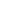 ExperienceTeaching ExperienceWorked as Assistant Professor  in SGSITS Indore  in Dept of Applied Physics & Opto Electronics for period of three year . Working as  Maths faculty in Gyanam Competition Institution since last 2 years. Paper PublishedS.Yede, G. Dwivedi, A. Gupta, M. Shukla, S. Kanaujia  and J. T. Andrews, ”Trapping sub-micron Size Particles  in  Holographic Optical Tweezers”, Journal of Physics ,534, (2014).Academic Record            Examination                      Year                 Institution                                             Board               Marks     Area of Interest/Technical SkillsPhysics ,Maths, Data Communications & Networking, Advanced Microprocessors and  Peripherals            Digital Circuits, Electro Magnetic Theory, Nano Photonics, Optical Fiber and CommunicationSoftware Skills: Basic of  C                           COMSOL Software                           PV Syst (Solar system design)                           Optiwave (Optisystem)                            Industrial Training / Workshops attendedTWO-WEEKS ISTE STTP WORKSHOP ON “INTRODUCTION TO STRUCTURAL                ENGINEERING ”  Under the National Mission on Education through ICT, MHRD, Govt. of India.4 Weeks Industrial Training from 5th july to 1staug , 2009 in Embedded System  from    CETPA Infotech Private Limited, Lucknow (U.P.).2 Weeks Industrial Training from 21st july to 4th aug2008 in Signal Transmission at Bharat Sanchar Nigam Limited Jabalpur(M.P.).Project WorkMinor Project: Design of analog fuel level indicator. Major Project: Design  of Wireless Transmission  of Electricity.Achievements Junior Diploma in Indian Vocal Music (Hindustani Shastriya Sangeet) from,Indira Kala Sangit                Vishwavidyalaya Khairagarh (C.G.).Senior Diploma in Indian Vocal Music (Hindustani Shastriya Sangeet) from,Indira Kala Sangit                Vishwavidyalaya Khairagarh (C.G.).          3.   Sugam Gayan Pratiyogita(Distrct level) 2nd  Rank in group A in  Balaghat.          4.   Painting Compition (District Level) 5th  Rank in Balaghat. Hobbies1.   Music 2.   Charcoal Painting .3.   Journey of different placesPersonal DetailsNationality                          IndianDate of birth                       17thapril 1987Languages	                    English, Hindi,Permanent Address             Narmada nagar, ward no 32,  shiv path ,Balaghat (M.P.)DeclarationI hereby declare that all the information furnished above is true and accurate to the best of my knowledge and belief.Place : Balaghat                                      					Date  :                                                                                             _________________________                                                                                                                       (Santosh Yede)M.TECH (Opto-Electronics)JUN-13SGSITS Indore (M.P.)RGTU Bhopal7.29B.E. (Electronics & Comm)JUN-10JEC  Jabalpur (M.P.)RGTU Bhopal71.2%12th boardMAR-05Vivek Jyoti H. S. School Balaghat (M.P.)MPBSE85.5%10th boardMAR-03Sarswati H.S. School Balaghat  (M.P.)MPBSE83.4%